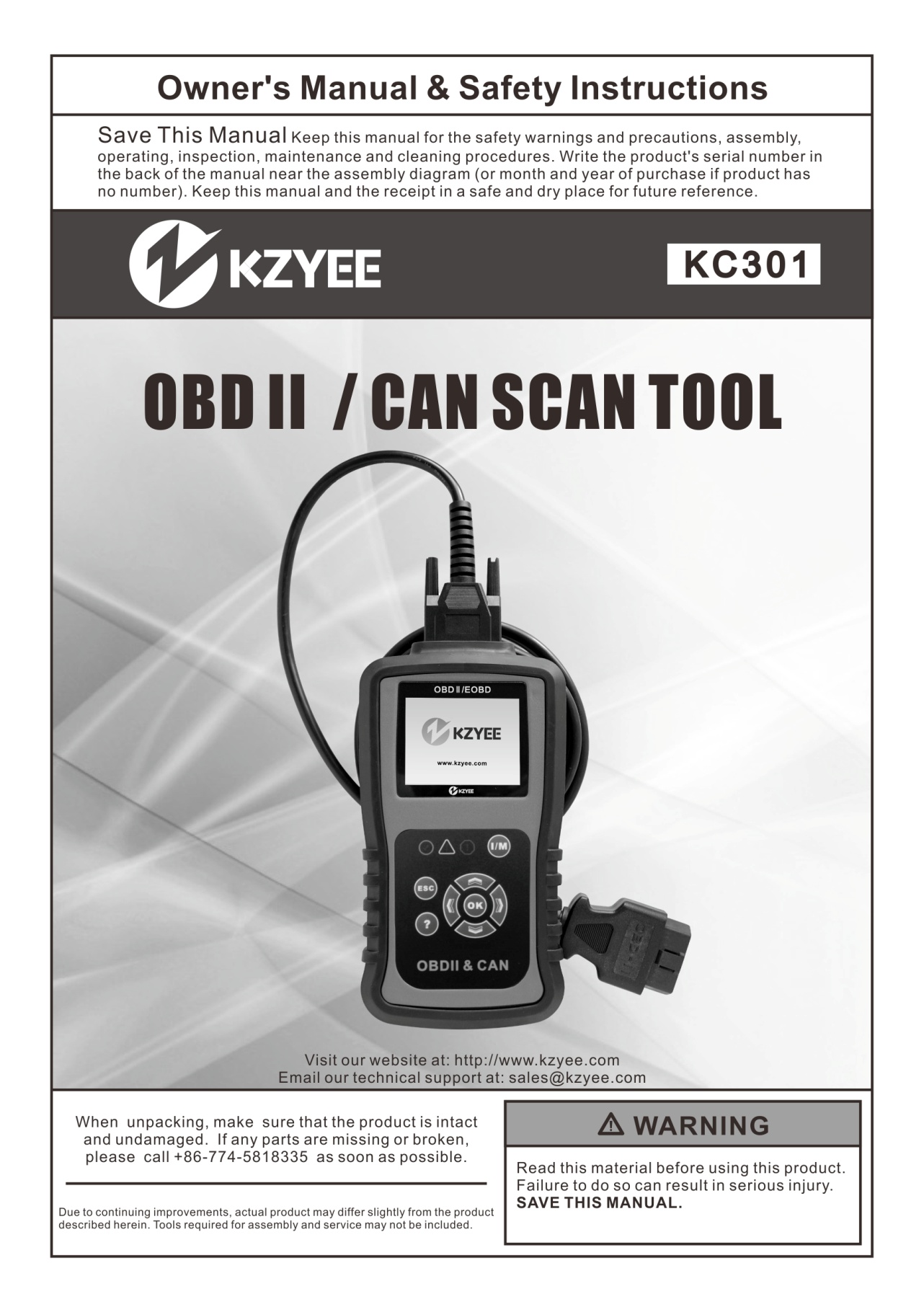 	Table of Contents 	Safety................................................1Specifications ................................2Overview..........................................2Definitions......................................3Control Modules ............................3I/M Monitors...................................4Diagnostic Test Modes ..................5Diagnostic Trouble Code ...............6Setup - Before Use: ........................7Operating Instructions .................9Connect Scan Tool ......................9Setup ...........................................10I/M Readiness Quick-Check …...14Diagnostic Test Modes ................15Read Trouble Codes.....................16DTC Lookup .................................17Erase Codes.................................18View Live PID Data.......................19Record Live PID Data.............. 21Playback Live PID Data........... 24View Freeze Frame Data......... 25I/M Readiness.......................... 2502 Monitor Test ........................ 26On-Board Monitor Test ............ 27Component Test ...................... 28Vehicle Information ................. 29Modules Present...................... 30Review Data ........................... 31Ready Test.............................. .31Print Data................................. 32Install/Update Software ........... 32About ........................................ 33Maintenance.............................. 34Troubleshooting ....................... 35Parts List ................................... 36WARNING SYMBOLS AND DEFINITIONSThis is the safety alert symbol. It is used to alert you to potential personal injury hazards.  Obey all safety messages that follow this symbol to avoid possible injury or death. Indicates a hazardous situation which, if not avoided,will result in death or serious injury.Indicates a hazardous situation which, if not avoided, could result in death or serious injury.Indicates a hazardous situation which, if not avoided, could result in minor or moderate injury.Addresses practices not related to personal injury.Important Safety InformationTo prevent personal injury or damage to vehicles and/or the Scan Tool, read this instruction manual first and observe the following safety precautions, at a minimum, whenever working on a vehicle:1.	Always perform automotive testing in a safe environment.2.	Wear safety eye protection.3.	Keep clothing, hair, hands, tools, test equipment, etc. away from all moving or hot engine parts.4.	Operate the vehicle in a well ventilated work area. Exhaust gases are poisonous.5.	Put blocks in front of the drive wheels and never leave the vehicle unattended while running tests.6.	Use extreme caution when working around the ignition coil, distributor cap, ignition wires and spark plugs. These components create hazardous voltages when the engine is running.7.	Put the transmission in PARK (for automatic transmission) or NEUTRAL (for manual transmission) and make sure the parking brake is engaged.8.	Keep a fire extinguisher suitable for gasoline/ chemical/ electrical fires nearby.9.	Don't connect or disconnect any test equipment while the ignition is on or the engine is running.Keep the Scan Tool dry, clean, free from oil, water or grease. Use a mild detergent on a clean cloth to clean the outside of the Scan Tool, when necessary.ServiceThere are no user serviceable parts. Scan Tool service must be performed only by qualified repair personnel.SpecificationsDisplay Screen	TFT Color (320 x 240) Operating Temperature	32°F to 140°FStorage Temperature	-4°F to 158°FPower	8V to 18V power provided by vehicle batteryOverviewOBD II On-Board DiagnosticsThe first generation of On-Board Diagnostics (called OBDI) was developed by the California Air Resources Board (ARB) and implemented in 1988 to monitor some of the emission control components on vehicles. As technology evolved and the desire to improve the On-Board Diagnostic system increased, a new generation of On-Board Diagnostic system was developed. This second generation of On-Board Diagnostic regulations is called "OBD II".The OBD II system is designed to monitor emission control systems and key engine components by performing either continuous or periodic tests of specific components and vehicle conditions.Vehicle CoverageThis Scan Tool is designed to work with all OBD II compliant vehicles, including those equipped with a CAN bus.OBD II was installed in some 1994 and1995 model year gasoline vehicles.When a problem is detected, the OBD II system turns on a warning lamp (MIL) on the vehicle instrument panel to alert the driver typically by the phrase of “Check Engine” or “Service Engine Soon”.The system will also store important information about the detected malfunction so that a technician can accurately find and fix the problem. Here are three examples:1.	Whether the Malfunction Indicator Light (MIL) is commanded 'on' or 'off';2.	Which, if any, Diagnostic Trouble Codes (DTCs) are stored;3.	Readiness Monitor status.To verify if a 1994 or 1995 vehicle is OBD II compliant, check the Vehicle Emissions Control Information label, which is located in the engine compartment.Definitions• EOBD:  European On-BoardDiagnosticsEssentially the same as OBD II, with the same Data Link Connector and Communication Protocols.• Communication Protocol: Allows different systems and sensors in a vehicle to communicate.There are currently five Protocols:CAN Bus J1850 VPW ISO 9141-2J1850 PWMISO 14230 KWP• CAN: Controller Area Network Message-based Communication Protocol serial bus.• CAN Vehicle2008 and newer.• Pre-CAN Vehicle2007 and older.• DLC:  Data Link ConnectorThe 16-cavity connector on the vehicle that allows communication between the computer system and the Scan Tool.Control Modules• Drive CycleA set of driving procedures that, when met, provide the Enabling Criteria for the I/M Monitors to run and complete their diagnostic tests.• Enabling CriteriaOperating conditions that must occur during a Drive Cycle to cause the I/M Monitors to run and complete their diagnostic tests.• MIL: Malfunction Indicator Lamp The vehicle’s “Check Engine” warning light that activateswhen a DTC is stored.• DTC: Diagnostic Trouble Code A code stored in the computer system’s memory, which helps to identify the fault condition that is causing the MIL to activate.• Freeze Frame Data Operating conditions that are stored when a DTC is stored.• PID - Parameter Identification DataData returned by the vehicle’sControl Modules to the Scan Tool.Control Modules are individual computers that operate and monitor different systems in the vehicle. Control Modules vary depending on manufacturer.ID codes are assigned to each Control Module, which are defined by the vehicle’s Communication Protocol.For example, a vehicle may use ID code $7E8 for the PCM and $7E9 for the TCM.Control Module	Control Module DefinitionPCM/ECU	Powertrain Control Module/Engine Control UnitTCM	Transmission Control ModuleFigure 1:  Common Control ModulesI/M MonitorsInspection and Maintenance diagnostic tests that the Control Modules perform on specific sub-systems of the vehicle.There are two types of Monitors:• Continuous: Monitors that perform tests all the time while the engine is running.Gasoline Engine MonitorsContinuousMIS - MisfireFUEL - Fuel SystemCCM - Comprehensive Components• Non-Continuous: Monitors that require specific operating conditions to be met during a Drive Cycle in order for the Monitors to run their testing sequences.Note: Not all Monitors are supported by all vehicles.Non-ContinuousCAT - CatalystHCAT - Heated Catalyst EVAP - Evaporative System AIR - Secondary Air System O2S - Oxygen SensorsHRT - Oxygen Sensor HeaterEGR - EGR SystemDiesel Engine MonitorsContinuousMIS - MisfireFUEL - Fuel SystemCCM - Comprehensive ComponentsNon-ContinuousHCCAT - NMHC Catalyst NCAT - NOx Aftertreatment BP - Boost Pressure System EGS - Exhaust Gas Sensor PM - PM FilterEGR - EGR SystemDiagnostic Test ModesDiagnostic Test Modes as described in the latest OBD II standard SAE J1979.Note: Not all Modes are supported by all vehicles.Mode $01 – Identifies the Powertrain information and shows current data available to the Scan Tool. This data includes: DTC set, status of on-board tests, and vehicle data such as engine RPM, temperatures, ignition advance, speed, air flow rates, and closed loop status for fuel system.Mode $02 – Displays Freeze Frame Data. Same data as in mode 1, but it was captured and stored when a malfunction occurred and a DTC was set. Some of the PIDs for Mode $01 are not implemented in this mode.Mode $03 – Displays the type of Powertrain or emission related DTCs stored by a 5 digit code identifying the faults. There may be more than one response message if there are more trouble codes than will fit in the data bytes of the response message, or if there are more than one ECU computer responding.Mode $04 – Used to clear DTCs and Freeze Frame Data. This clears all DTCs that may be set including freeze frame data and Readiness Monitors.Mode $05 – Oxygen Sensor Test Results. This mode displays the oxygen sensor monitor screen and the test results gathered about the oxygen sensor.Mode $06 – Non-Continuously Monitored Systems test results. There are typically a minimum value, a maximum value, and a current value for each non-continuous monitor. This data is optional, and it is defined by a given vehicle maker if it's used.Mode $07 – Request for DTCs (pending) from Continuously Monitored Systems after a single driving cycle has been performed to determine if repair has fixed a problem. This is used by service technicians to verify repair was performed properly and after clearing DTCs.Mode $08 – This special Control Mode requests control of the on-board system, test, or component bi-directionally (where applicable). This mode is manufacturer specific.Mode $09 – Reports vehicle information. This information includes vehicle VIN number and calibration information stored in the vehicle ECUs.Mode $0A – Request Emission-Related Diagnostic Trouble Codes with Permanent Status. This mode is required for all emissions-related DTCs. The presence of permanent DTCs at an inspection without the MIL illuminated is an indication that a proper repair was not verified by the on-board monitoring system.Diagnostic Trouble CodeA five digit alphanumeric identifier for a fault condition identified by the OBD II system. There are three types of DTCs:1.	Pending - When a fault condition is identified during a Drive Cycle, but does not meet enoughcriteria to activate the MIL.If the fault condition occurs during two consecutive Drive Cycles, it will turn into a Stored DTC and the MIL will activate.2.	Stored - A DTC is stored when a fault condition has occurred that meets enough criteria to activate the MIL.3.	Permanent - A stored DTC that can only be cleared by the OBD II system, after repairs are made, and a set number of Driving Cycles have been completed.        Example: P0212 - Injector Circuit/ Open Cylinder 12SystemsB - BodyC - ChassisP - PowertrainU - NetworkCode Types*0 - Generic1 - Manufacturer Specific2 - Generic Powertrain/Manufacturer Specific3 - Generic Powertrain/Manufacturer SpecificSub-Systems1 - Fuel and Air Metering2 - Fuel and Air Metering(injector circuit malfunction only)3 - Ignition Malfunction or Engine Misfire4 - Auxiliary Emission Controls5 - Vehicle Speed or Idle Controls6 - Computer Output Circuits7 - Transmission Controls8 - Transmission Controls12 - Cylinder 12P 0 2 1 2*The Scan Tool supports the following Code Types:Generic (SAE): B0, B3C0, C3P0, P2, P34-P39U0, U3Manufacturer Specific: B1, B2C1, C2P1, P30-P33U1, U2Figure 2Setup - Before Use:Read the ENTIRE IMPORTANT SAFETY INFORMATION section at the beginning of this document including all text under subheadings therein before set up or use.Functions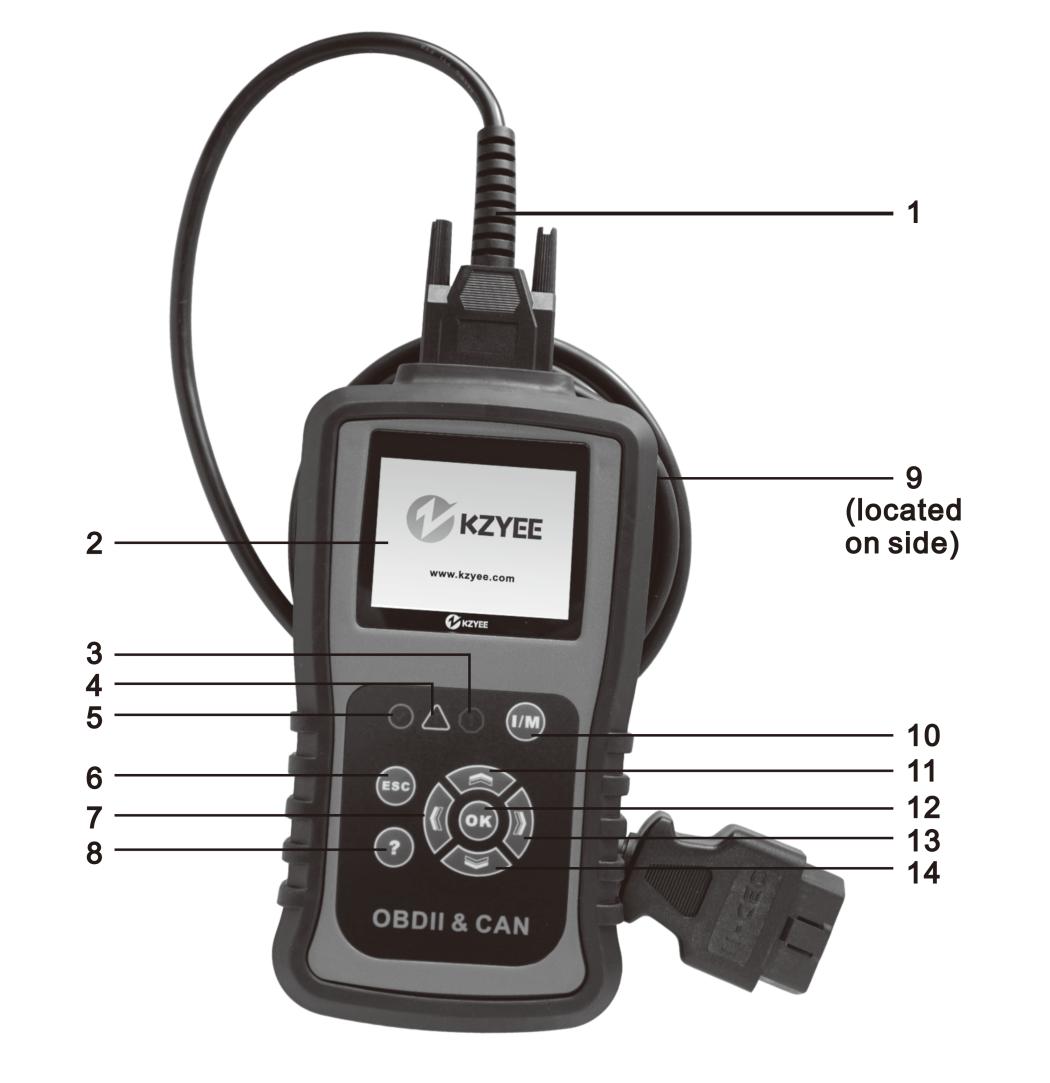 Figure 31.	OBD II CableConnects the Scan Tool to the vehicle’s DLC.2.	LCD Screen3.	Red LED	!Indicates there is a problem in one or more of the vehicle's systems. The RED LED is also used to show that DTCs are present. DTCs are shown on the Scan Tool's display. In this case, the MIL on the vehicle's instrument panel will light steady on.4.	Yellow LED	!Indicates there is a possible problem. A “Pending” DTC is present and/or some of the vehicle's emission monitors have not run their diagnostic testing.5.	Green LED	√Indicates that engine systems are running normally (The number of monitors on the vehicle which are active and performing their diagnostic testing is in the allowed limit, and no DTCs are present).6.	Cancel/Go    Cancels a selection from a menu or returns to the previous screen.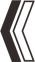 7.	Left ButtonMoves to previous screen if information covers more than one screen.8.   Help Button	?View detailed information, if available.9.   USB ConnectorConnects the Scan Tool to a PC for updating software and printing.10.  I/M Button   Quick-checks emissions test readiness   and Drive Cycle verification.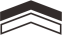 11.  Up ButtonMoves up through menu and submenu items in menu mode. When more than one screen of data is retrieved, moves up through the current screen to the previous screens for additional data.12.  Select Button	OKConfirms a selection.13.  Right ButtonMoves to next screen if information covers more than one screen.14.  Down Button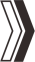 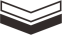 Moves down through menu and submenu items in menu mode. When more than one screen of data is retrieved, moves down through the current screen to next screens for additional data.Operating InstructionsRead the ENTIRE IMPORTANT SAFETY INFORMATION section at the beginning of this document including all text under subheadings therein before set up or use of this product.TO PREVENT SERIOUS INJURY AND DEATH:Exhaust gases are poisonous. Operate the vehicle in a well ventilated work area. Wear ANSI-approved safety goggles during use.Connect Scan ToolCAUTION:  Do not connect or disconnect the Scan Tool while the ignition is on or the engine is running.Note: The Scan Tool is powered by the vehicle’s battery.1.	Turn the engine and ignition OFF.2.	Connect the OBD II Cable to the Scan Tool.3.	Connect the other end of theCable to the 16-cavity DLC.The DLC is normally located under the dashboard on the driver’sside. (Refer to vehicle’s owner’s manual for location of DLC.)4.	Turn the vehicle’s ignition ON with the engine OFF.Note: If Linking Error! message displays:•  Press the ESC button•  Verify the ignition is ON•  Verify the vehicle is OBD II compliant5. If the message does not go away, have the Scan Tool inspected by a qualified technician.Note: To quick-check Emissions Test Readiness, see page 17.Note: To read Diagnostic Trouble Codes, see page 19.Figure 4:  DLCSetupFrom the Main Menu, use the Up/ Down/ Left/ Right button to select Setup, then press OK.                                 Note: Setup is not required to operate the Scan Tool.System Setup	1/7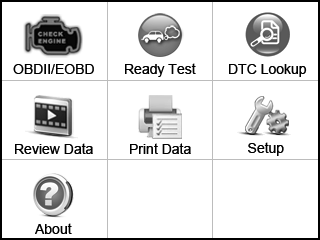 Language 	Main MenuConfigure Monitors 	? Unit of MeasureKey Beep Set Status Beep Set Tool Self-test Update ModeFigure 5Set Language1.	From System Setup, use the Up/ Down button to select Language, then press OK.2.	Select desired language, then press OK.o   Englisho  EspañolLanguage 	1/3?o  FrançaisFigure 6Configure MonitorsNote: Configuring the Monitors isnot required to operate the Scan Tool.BEFORE CONFIGURING MONITORS:•  Run “I/M Readiness Quick-Check” on page 17 to determine which Monitors are not supported on the vehicle.•  Refer to EPA guidelines for acceptable incomplete monitor limits.1.	From System Setup, use the Up/ Down button to select Configure Monitors, then press OK.Configure  Monitors	1/4Spark IGN Required Mon. 	 Compression IGN Required Mon. Allowed INC Monitors		?Reset Factory DefaultFigure 72.	Select a configuration, then press OK.a. Spark IGN Required Mon.For gasoline engines.b. Compression IGN Required Mon.For diesel engines.c. Allowed INC Monitors to Set how many incomplete Monitors are acceptable.d. Reset Factory Default3.	Custom Data Set screen shows which buttons can be used to configure the monitors. Press any button to move to the next screen.……………Custom Data Set……… …..[   ] – Select/Deselect[  ] – Select/Deselect all[OK] – Confirm[ESC] – CancelPress any key to con.Figure 84.	For Spark IGN Required Mon. and Compression IGN Required Mon., deselect Monitors that are not supported on the vehicle, see “I/M Readiness Quick-Check” on page 17.………Sppark IGN Monitors 	1/10√ 	MIS√ 	FUELCCM	?√ 	CAT HCAT√ 	EVAPFigure 95.	For Allowed INC (incomplete) Monitors, select the number of incomplete Monitors allowed. Refer to EPA guidelines for acceptable incomplete monitor limits.………Alllowed INC Monitors 	1/4 	 0 	12	?3Figure 10Unit of Measure1.	From System Setup, use the     Up/ Down button to select UnitOf Measure, then press OK.Unit of Measure1/22.	Select English or Metric,then press OK.o   English 	o  Metric	?Figure 11Key Beep Set - Control Sound When Buttons are Pressed1.	From System Setup, use the  Up/ Down button to select KeyBeep Set, then press OK.Key Beep Set1/22.	Select Beep ON or Beep OFF,then press OK.o   Beep ON 	o  Beep OFF	?Figure 12Status Beep Set - Control Notification Sounds1.	From System Setup, use the Up/ Down button to select StatusBeep Set, then press OK.Status Beep Set1/22.	Select Beep ON or Beep OFF,then press OK.o   Beep ON 	o  Beep OFF	?Figure 13Tool Self-testFrom System Setup, select Tool Self-test, then press OK.Display Test1.	From Tool Self-test, use the Up/ Down button to selectDisplay Test, then press OK. 	Tool Self-test 	1/3 2.	To verify that the LCD screen is functioning properly, a color test will run.3.	Press ESC to exit the test.Display Test 	 Keyboard TestLED Test 	?Figure 14Keyboard Test1.	From Tool Self-test, use the    Up/ Down button to selectKeyboard Test, then press OK.Keyboard TestPress any key to start testkey:Double [ESC] to returnFigure 152.	Press each button to make sure they are functioning properly. If functioning properly, the correct name for each button will display after the word “key:”.3.	Press ESC twice to exit the test.LED Test1.	From Tool Self-test, use the Up/ Down button to select LED Test,then press OK.           LED Test         1/3         RED  LED ON               YELLOW LED ONGREEN LED ONFigure 162.	To verify that the LEDs are functioning properly, select each LED thenpress OK. If functioning properly, the selected LED will light up.3.	Press ESC to exit the test.I/M Readiness Quick-CheckTo check emissions readiness prior to having a vehicle inspected for a state Emissions Test.To determine which Monitors to configure.CAUTION:  Do not connect or disconnect the Scan Tool while the ignitionis on or the engine is running.1.	Connect the Scan Tool according to“Connect Scan Tool” on page 12.2.	Turn the vehicle’s ignition ONwith the engine OFF.3.	Wait until the Scan Tool has established communication.4.	Press the I/M button on the keyboard.5.	View results and interpret data as described below.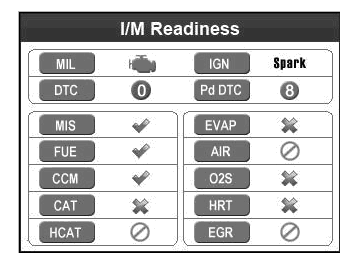 Figure 17Note: You may need to complete a Drive Cycle before performing an I/M Readiness Test if the battery has been disconnected or  DTCs have been erased recently.Icon InterpretationsMIL - “Check Engine” light statusIGN - Ignition typeDTC - Number of stored DTCsPdDTC - Number of pending DTCsSymbol InterpretationsEach Monitor’s readiness is indicated by one of the following symbols:The Monitor has completed its diagnostic routine and is ready.The Monitor has not completed its diagnostic routine and is not ready.•  Perform a Drive Cycle, then repeat the test.The Monitor is not supported on the vehicle and may be deselected according to “Configure Monitors” on page 14.Keyboard LED Interpretations1.	Green LED - ReadyIndicates that engine systems are running normally and no pending DTCs are present.2.	Yellow LED - Might be Ready Indicates there are pending DTCs or there are Monitors that have not finishing running.•  Perform a Drive Cycle, then repeat the test.3.	Red LED - Not ReadyIndicates there is a fault condition in one of the vehicle’s systems and stored DTCs are present.•  Have the vehicle serviced.Diagnostic Test ModesCAUTION:  Do not connect or disconnect the Scan Tool while the ignition is on or the engine is running.1.	Connect the Scan Tool. according to“Connect Scan Tool” on page 12.Access Diagnostic Menu1.	From the Main Menu, use the Up/ Down/ Left/ Right button to select OBDII/EOBD (Diagnostic Menu), then press OK.2.	Turn the vehicle’s ignition ON with the engine OFF.Note: Not all vehicles return the same data, results may vary from the examples given herein.3.	Control Module will display.In Figure S below, the example vehicle uses the CAN Protocol and has the following Control Modules:$7E8 - PCM ID$7E9 - TCM ID(See Control Modules onpage page 6 for more information.) 	Control Module 	1/2 Main Menu2.	System Status will display momentarily. 	System Status 	MIL Status	OFFCodes Found               2Ignition Type	SparkMonitors N/A	4Monitors OK                4Monitors INC               2$7E8 	$7E9	?Figure 194.	Press OK to go to Diagnostic Menu. 	Diagnostic Menu 	1/11Figure 18Read Codes 	 Erase CodesLive Data	? View Freeze FrameI/M Readiness02 Monitor Test*On-Board Mon. TestFigure 20Note: If vehicle is 2008 or newer, the02 Monitor Test* will not be present.Read Trouble CodesModes $03, $07 and $0A Request Emission-Related DTCs1.	From Diagnostic Menu, use the Up/ Down button to selectRead Codes, then press OK.Diagnostic Menu	1/11Read Codes 	 Erase CodesLive Data	? View Freeze FrameI/M Readiness02 Monitor TestOn-Board Mon. TestFigure 21Read Codes1.	From Read Codes, select from:a.  Stored Codes - Mode $03b.  Pending Codes - Mode $07c.  Permanent Codes - Mode $0A This mode is available onsome vehicles starting in2010 and is required on all2012 and newer vehicles.2.	If there are no DTCs, the message “No codes are stored in the module” will appear.3.	View the DTC.DTC	Control Module2/8P0122	$10  GenericThrottle / Pedal PositionSensor / Switch A Circuit LowDTC DescriptionFigure 224.	See “DTC Lookup” on page 20to view likely causes for DTCs.Note: To view operational data stored when the DTC was stored, seeView Freeze Frame Data on page 28.DTC LookupSearch the DTC library for code definitions.From the Main Menu, use the Up/ Down/ Left/ Right button select DTC Lookup, then press OK.P0212Injector Circuit/Open Cylinder 121/1Main Menu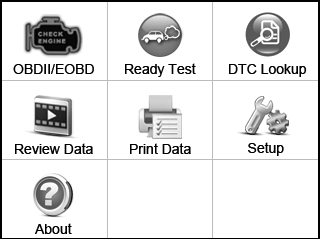 1.	Input the DTC by using the buttons to highlight and change digits, then press OK.             DTC Lookup           P0212LeftRightChange digitOK	ConfirmESC	Exit               Figure 242.	Press the ? button to view likely causes for the DTC.3.	If a DTC is manufacturer specific, a screen will prompt the choice of vehicle make.4.	If a DTC is not found, the Scan Tool will refer you to the vehicle’s owner’s manual.Note: DTC definitions can also be found online.Figure 23Erase CodesMode $04 Clear/Reset Emission-Related Diagnostic InformationWARNING! Do not clear any DTCs before the vehicle has been repaired and the system has been checked completely by a qualified technician.As long as there is a fault condition, the DTCs will continue to set and turn on the MIL.Note: If the vehicle stores permanent DTCs, they cannot be erased by the Scan Tool. They can only be erased by the OBD II system, after repairs are made, and a set number of Driving Cycles have been completed.1.	Turn the vehicle’s ignition ON with the engine OFF.2.	From Diagnostic Menu, use the Up/  Down/  button to select Erase Codes,then press OK. 	Diagnostic Menu 	2/11Read CodesErase Codes 		 Live Data	 ? View Freeze FrameI/M Readiness02 Monitor TestOn-Board Mon. TestFigure 253.	Choose whether or not to erase codes.Erase CodesErase trouble codes!Are you sure?YES	NOFigure 264.	When DTCs have been erased, the following message will appear. 	Erase Codes 	 Erase Done!Press any key to con.Figure 27Note: Erasing codes will reset the Monitors to incomplete status. A Drive Cycle willneed to be completed before performing an Emissions Readiness Test.Clearing the error code will not repair the car. Repair the car, then clear the error code.View Live PID DataThis function allows viewing of one frameof data only, for multiple frame viewing, see“Record Live PID Data” on page 24.This section contains advanced functions. Some of the data may need to be interpreted by a qualified technician.1.	From Diagnostic Menu, use the Up/  Down button to select Live Data,then press OK. 	Diagnostic Menu 	3/11Read CodesErase CodesLive Data 	? View Freeze FrameI/M Readiness02 Monitor TestOn-Board Mon. TestFigure 28From Live Data, use   the Up/ Down button to select View Data, thenpress OK.……………… .Live Data    1/3 View Data                  Record Data 	Playback  Data             ?Figure 29Complete Data Set - View All PIDs1.	From View Data, use the Up/ Down button to select Complete Data Set, then press OK.…………………View Data 	1/3.Complete Data Set 	 Custom Data SetUnit of Measure	?Figure 302.	View all PIDs and their parameters using the Up and Down Buttons.3.	Press ? to view the PID’s full name.……………… ..SHRTFT1 ………   …….Short Term Fuel Trim Bank 14.	Press OK to view a graph, if available.  RPM  (/MIN) 	9751725 	Live Data 	 6 	 DTC_CNT		0FUELSYS1		0L FUELSYS2		--  ? LOAD_PCT (%)	0.0ECT(°F)	-40.0 SHRTFT1 (%)	        -0.0925Figure 32LONGFT1 (%)	-0.8Figure 31Note: If necessary, have a qualified technician interpret the data.Custom Data Set - View Selected PIDs1.	From View Data, use the Up/ Down   button to select Custom Data Set,  then press OK.…………………View Data 	2/3.3.	Select PIDs to view.    ……..Custom Data Set 	4/20Complete Data SetCustom Data Set 	Unit of Measure	?Figure 332.	Custom Data Set screen shows which buttons can be used to select/deselect PIDs. Press any button to move to the next screen.√	DTC_CNT 	FUELSYS1FUELSYS2	?LOAD_PCT	#001ECT SHRTFT1LONGFTIFigure 354.	Press OK to view selected PIDs.……….Live Data		1 . DTC_CNT	0……………Custom Data Set……… …..[   ] – Select/Deselect[  ] – Select/Deselect all[OK] – Confirm[ESC] – CancelPress any key to con.Figure 34?Figure 36Note: If necessary, have a qualified technician Interpret the data.Record Live PID DataView multiple frames of data collected over a period of time.This section contains advanced functions. Some data may need to be interpreted by a qualified technician.1.	From Diagnostic Menu, use the Up/ Down button to select Live Data,  then press OK.2.	From Live Data, use the Up/ Down button  to select Record Data, then press OK.……………… .Live Data 	2/3. View DataRecord Data                 	 Playback Data	? 	Diagnostic Menu 	3/11Read CodesErase CodesLive Data 	? View Freeze FrameI/M Readiness02 Monitor TestOn-Board Mon. TestFigure 37Figure 38Complete Data Set - Record All PIDsWARNING! DO NOT attempt to operate the Scan Tool while driving the vehicle. Have a passenger operate the Scan Tool.1.	Start the vehicle and begin driving.2.	From Record Data, have the passenger select Complete Data Set, then press OK.                Record Data       1/3Complete Data Set                Custom Data Set Unit of Measure            ?	                            Figure 393.	Have the passenger select a Trigger Mode:•  Manual Trigger - Recording will begin after memory location is selected.•  DTC Trigger - Recording will begin when a DTC is detected.…….……Pick Trigger Mode	1/2Manual Trigger 		 DTC Trigger	?Figure 40Complete Data Set - Record All PIDs (continued)3.	From Select Memory, havethe passenger select a memory location, then press OK.…………….Select Memory	1/3..Location #1 	* Location #2Location #3	?Figure 41 Note: An asterisk (*) next to alocation indicates a recording already exists there.  Selecting this location will overwrite it with new data.4.	After the passenger determines that recording is finished, stop driving.  Data can be viewed immediately or saved to view later.Record DataRecording Done! Playback data?YES	NOFigure 42Playback DataNote: If necessary, have a qualified technician interpret the data.1.	Scroll Left/Right/Up/Down to view Playback Data:Frame 6 of 46 in Row 36…P…la. yback 	6/46 Frame 		36 .. DTC_CNT 		0FUELSYS1 	0LFUELSYS2 	 -- 	? LOAD_PCT(%) 	0.0Interpret Playback Data:In the grid below, each row contains frames of PID values shown in Figure AQ.In this example, there are 36 PIDs (rows)with 46 frames in each row.The highlighted frame shows frame6 of 46 for Row 36. This particular frame shows that the PID for Short Term Fuel Trim Bank 1 has a value of 99.2%.Each frame shows a value at the time of capture, making it possibleRow36ECT(°  F) 	-40SHRTFT1(%) 	99.2Figure 43to see how the values of individualPIDs fluctuate over the course of the recording by scrolling across rows.3/46343/46353/46364/46344/46354/46365/46345/46355/4636Frame 6/46Row 34 - LOAD PCT(%)	0.0Frame 6/46Row 35 - ECT(° F)	- 40Frame 6/46Row 36 - SHRTFT1(%)	99.27/46347/46357/46368/46348/46358/46369/46349/46359/4636Figure 44:  Interpreting Playback DataCustom Data Set - Record Select PIDsWARNING! DO NOT attempt to operate the Scan Tool while driving the vehicle. Have a passenger operate the Scan Tool.1.	Start the vehicle and begin driving.2.	From Record Data, have the passenger select Custom Data Set, then press OK.………………..Record Data 	2/3.. Complete Data Set Custom Data Set 	  Unit of Measure	?Figure 453.	Custom Data Set screen shows which buttons can be used to select/deselect PIDs. Have the passenger press any button to move to the next screen.……………Custom Data Set……… …..[   ] – Select/Deselect[  ] – Select/Deselect all[OK] – Confirm[ESC] – CancelPress any key to con.Figure 464.	Have the passenger select/deselect PIDs.5.	Have the passenger select a Trigger Mode:•  Manual Trigger - Recording will begin after memory location is selected.•  DTC Trigger - Recording will begin when a DTC is detected.…….……Pick Trigger Mode	1/2Manual Trigger 		 DTC Trigger	?Figure 486.	From Select Memory, have the passenger select a memory location, then press OK.…………….Select Memory	1/3..Location #1 	* Location #2Location #3	?Figure 49 Note: An asterisk (*) next to a location indicates a recording already exists there.  Selecting this location will overwrite it with new data.    ……..Custom Data Set 	4/20√ 	DTC_CNT 	 FUELSYS1FUELSYS2	?LOAD_PCT	#001ECT SHRTFT1LONGFTI                             Figure 47Custom Data Set - Record Select PIDs (continued)7.	After the passenger determines that recording is finished, stop driving.  Data can be viewed immediately or saved to view later.8.	Interpret data according to“Playback Data” on page 25.Note: If necessary, have a qualified technician interpret the data.Record DataRecording Done! Playback data?YES	NOFigure 50Playback Live PID DataThis section contains advanced functions. Some data may need to be interpreted by a qualified technician.1.	From Diagnostic Menu, use the Up/ Down button to select Live Data,  then press OK. 	Diagnostic Menu 	3/11Read CodesErase CodesLive Data 	? View Freeze FrameI/M Readiness02 Monitor TestOn-Board Mon. TestFigure 512.	From Live Data, use the Up/ Down button to select Playback Data, then press OK.……………… .Live Data	3/3. View DataRecord DataPlayback Data	?Figure 523.	From Select Memory, use the Up/ Down button to select a memory location marked with an asterisk (*), then press OK.…………….Select Memory	1/3..Location #1 	* Location #2Location #3	?Figure 534.	Interpret data according to“Playback Data” on page 25.Note: If necessary, have a qualified technician Interpret the data.View Freeze Frame DataMode $02 Request Powertrain Freeze Frame DataView the vehicle’s operating conditions when a DTC is stored.This section contains advanced functions. Some data may need to be interpreted by a qualified technician.Note: Not all vehicles return the same data, results may vary from the examples given herein.1.	From Diagnostic Menu, use the Up/ Down button to select View Freeze Frame, then press OK. 	Diagnostic Menu 	4/112.	View data.…………View Freeze Frame	2 . DTCFRZF	P1633FUELSYS1 	 OL FUELSYS2	 -- LOAD_PCT (%)	0.0   ? ECT(°  F)	-40SHRTFT1 (%)	99.2Figure 553.	Select a PID, then press OKto view the full name.Read CodesErase CodesLive Data 	? View Freeze Frame 	 I/M Readiness02 Monitor TestOn-Board Mon. TestFigure 54I/M ReadinessCheck emissions readiness prior to having a vehicle inspected for a state Emissions Test.1.	From Diagnostic Menu, use the Up/  Down button to select I/M Readiness,  then press OK.……………… ..FUELSYS1………   ….Fuel System 1 StatusFigure 56Note: If necessary, have a qualified technician Interpret the data.2.	View test results.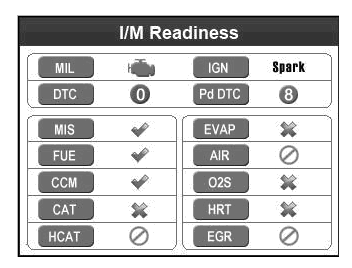  	Diagnostic Menu 	5/11Read CodesErase CodesLive Data 	? View Freeze FrameI/M Readiness 	02 Monitor TestOn-Board Mon. TestFigure 57Figure 58Note: See “I/M Readiness Quick- Check” on page 17 to interpret data.02 Monitor TestMode $05 Request Oxygen Sensor Monitoring Test Results(2007 and older vehicles only)View the oxygen sensor test data on pre-CAN vehicles.For CAN vehicles, see On-BoardMonitor Test on page 30.This section contains advanced functions. Some data may need to be interpreted by a qualified technician.Note: Not all vehicles return the same data, results may vary from the examples given herein.1.	From Diagnostic Menu,use the Up/ Down button to  select O2 MonitorTest, then press OK. 	Diagnostic Menu 	6/11Read CodesErase CodesLive Data 	? View Freeze FrameI/M Readiness2.	Select a sensor, then press OK.............O2 Monitor Test       2/2O2 Bank1 Sensor1O2 Bank1 Sensor2 	?Figure 603.	View data.O2 Bank1 Sensor2	1/4. Rich- Lean Threshd VLean-Rich Threshd VMin for text Cyc (V)	? Max for text Cyc (V)02 Monitor Test 	 On-Board Mon. TestFigure 59Figure 61Note: If necessary, have a qualified technician Interpret the data.On-Board Monitor TestMode $06 Request On-Board Monitoring TestResults for Specific Monitored SystemsView test data for Non Continuous Monitors.This section contains advanced functions. Some data may need to be interpreted by a qualified technician.Note: Not all vehicles return the same data, results may vary from the examples given herein.1.	From Diagnostic Menu, use the Up/  Down button to select On-Board Mon. Test, then press OK.Diagnostic Menu	7/11Read CodesErase CodesLive Data	? View Freeze FrameI/M Readiness02 Monitor TestOn-Board Mon. Test 	Figure 622.	Select vehicle manufacturer.Vehicle Manufacturer   1/28BUICK BMWCADILLAC	? CHEVROLETCHRYSLER FORDFigure 633.	Select and view Monitors, their tests and results as needed.On-Board Mon. Test  1/10A/F Sensor Bank Sensor 1H02S Bank Sensor 2Catalyst Mon. Bank 1	?EVAPEGR Heater Mon.B1S2MisfireMisfireFigure 64Note: If necessary, have a qualified technician Interpret the data.Component TestMode $08 - Request Control of On-BoardSystem, Test or ComponentCommand the PCM to run anEvaporative Leak Test.This section contains advanced functions. Some data may need to be interpreted by a qualified technician.Note: Not all vehicles return the same data, results may vary from the examples given herein.1.	From Diagnostic Menu, use the Up/ Down button to select Component Test, then press OK. 	Diagnostic Menu 	8/11If the vehicle responds, a confirmation message will be displayed.Component TestCommand Sent! Press any key to con.Figure 672.	View test module.Component Test 	 Vehicle Info.Modules PresentUnit of MeasureFigure 65If the vehicle does not allow the test, an advisory message will be displayed. 	EVAP Monitor(0.090) 	1/1$81 TestFigure 683.	Press OK for test results..............Component TestThe selected mode is not supportedPress any key to con.Figure 66 		$81 Test  	 TEST		00:00:18MIN	00:00:00MAX	00:01:05STS	OKFigure 69Note: If necessary, have a qualified technician Interpret the data.Mode $09 Vehicle InformationView vehicle information, such asVIN, Calibration ID, and CVN.Note: Not all vehicles return the same data, results may vary from the examples given herein.1.	From Diagnostic Menu, use the Up/ Down button to select Vehicle Info., then press OK. 	Diagnostic Menu 	9/11Component TestVehicle Info. 	 Modules PresentUnit of MeasureFigure 702.	From Vehicle Info., use the Up/     Down button to select Vehicle ID Number, then press OK.Vehicle Info.	1/3Vehicle ID Number 	 Calibration IDCal. Verf. NumberFigure 713.	View Vehicle ID Number.Vehicle ID NumberVIN:	LSVGU49JX92545482              Figure 724.	From Vehicle Info., use the Up/ Down button to select Calibration ID, then press OK.Vehicle Info.	2/3Vehicle ID NumberCalibration IDCal. Verf. NumberFigure 735.	View Calibration ID information.Calibration ID            Cal ID:                       03C906057DD 3886Figure 746.	From Vehicle Info., use the Up/ Down button to select Cal. Verf. Number,then press OK.	        Vehicle Info. 	3/3 	 Vehicle ID NumberCalibration IDCal. Verf. Number 	Figure 757.	View CVN information. 	Cal. Verf. Number 	 CVN1:		2B 9B F5 E4Figure 76Modules PresentView Control Module IDs and theirCommunication Protocols.Note: Not all Modules are supported by all vehicles.Note: Not all vehicles return the2.	Control Module will display.3.	In Figure BZ below, the example vehicle uses a CAN bus and has the following ODB Control Module IDs and Protocols:same data, results may vary from the examples given herein.ID     Control                  ModuleCommunicationProtocol1.	From Diagnostic Menu, use the    Up/ Down button to select ModulesPresent, then press OK.$7E8  Powertrain	CAN bus$7E9 Transmission	CAN bus 	Diagnostic Menu 	10/11 	Modules Present 	1/3Component TestVehicle Info.Modules Present 	 Unit of MeasureFigure 77ID$7E8$7E9Protocol CAN STD FAST CAN STD FASTFigure 78Review Data - Mode $01 - Current Powertrain Diagnostic DataView data from the last recorded test.Note: Not all vehicles return the same data, results may vary from the examples given herein.From the Main Menu, use the Up/ Down/ Left/ Right button to selectReview Data, then press OK.1.	Select and view data as needed.Review Data	1/3 Live Data 	 I/M ReadinessModules PresentFigure 79Note: If necessary, have a qualified technician Interpret the data.Main Menu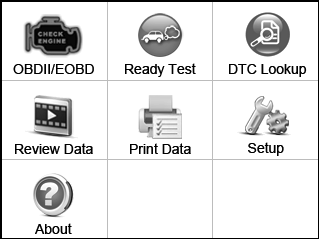 Ready TestCAUTION:  Do not connect or disconnect the Scan Tool while the ignition is on or the engine is running.1.	Connect the Scan Tool according to“Connect Scan Tool” on page 12.2.	Turn the vehicle’s ignition ONwith the engine OFF.3.	From the Main Menu, use the Up/     Down/ Left/ Right button to selectReady Test, then press OK.4.	View test results.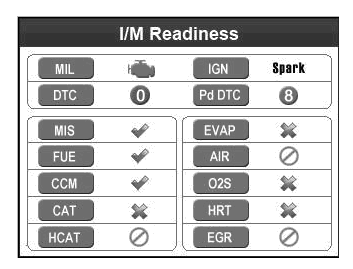 Figure 80Note: See “I/M Readiness Quick- Check” on page 17 to interpret data.Main MenuPrint Data1.	Connect the Scan Tool to the computer with the supplied USB Cable.2.	From the Main Menu, use the Up/    Down/ Left/ Right button to selectPrint Data, then press OK.Print Data	1/9Stored CodesPending CodesLive Data	? Freeze FrameI/M Readiness O2 Sensor Test Print All DataFigure 813.	Follow instructions on theScan Tool and the computer.Main Menu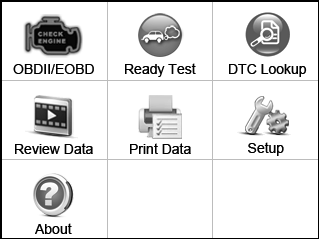 Install/Update SoftwareThis function allows you to update the Scan Tool software and DTC library through a computer.Note: The Scan Tool comes with the most recent software and DTC library versions.1.	On the computer, installsetup.exe driver from the included CDor download the driver from the internet: Go to www.kzyee.com         Search for  KC301c.  Click Software Update tabd.  Download software(if there is an update available) e.  Open Update Instructions PDF f.   Follow instructions2.	Connect the Scan Tool to the computer with the supplied USB Cable.3.	From System Setup, use the Up/ Down button to select Update Mode, then press OK.System Setup	7/7LanguageConfigure Monitors	? Unit of MeasureKey Beep Set Status Beep Set Tool Self-testUpdate Mode 	Figure 824.	Follow instructions on the Scan Tool and the computer.AboutView software, hardware, and DTC library versions and Serial Number.From the Main Menu, use the Up/ Down/ Left/ Right button to select About, then press OK.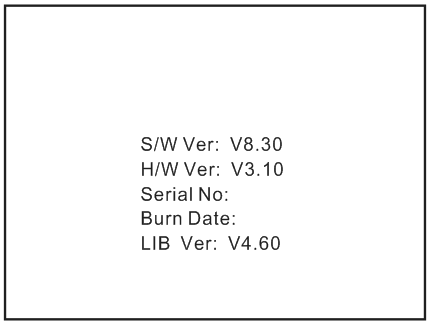 Figure 83Main MenuNOTE: This equipment has been tested and found to comply with the limits for a Class B digital device, pursuant to part 15 of the FCC Rules. These limits are designed to provide reasonable protection against harmful interference in a residential installation. This equipment generates, uses and can radiate radio frequency energy and, if not installed and used in accordance with the instructions, may cause harmful interferenceto radio communications. However, there is no guarantee that interference will not occur in a particular installation. If this equipment does cause harmful interference to radio or television reception, which can be determined by turning the equipment off and on, the user is encouraged to try to correct the interference by one or more of the following measures:-Reorient or relocate the receiving antenna.-Increase the separation between the equipment and receiver.-Connect the equipment into an outlet on a circuit different from that to which the receiver is connected.-Consult the dealer or an experienced radio/TV technician for help.Inspection and MaintenanceProcedures not specifically explained in this manual must be performed only by a qualified technician.TO PREVENT SERIOUS INJURY FROM ELECTRICAL SHOCK: Make sure that the Scan Tool is unplugged from the vehicle before performing any procedure in this section.TO PREVENT SERIOUS INJURY FROM TOOL FAILURE:Do not use damaged equipment. If abnormal noise or vibration occurs, have the problem corrected before further use.Inspection1.	BEFORE EACH USE, inspect the general condition of the Scan Tool. Check for:Cleaning and Storage1.	AFTER USE, use a mild detergent on a clean cloth to remove any oil, grease or dirt from the Scan Tool, especially on the buttons, being careful to not put excessive pressure on the Display Screen.•  cracked or damaged Cable,•  cracked or broken parts, and•  any other condition that may ffect its safe operation.2.	Do not use solvents on the Keyboard.Do not soak the Keyboard, Use a mild nonabrasive detergent and a soft cloth.3.	Store the Scan Tool, and accessories away from sunlight in a dry, locked area, out of the reach of children.TroubleshootingProblem	Possible Causes	Likely SolutionsScan Tool doesn’t power up   1. OBD II Cable connector not connected securely.2.  Vehicle’s DLC pins are bent or broken.3.  Vehicle’s battery is bad. Vehicle Linking Error	1.  Vehicle is not OBDcompliant.2.  Ignition is off.3.  Bad connection.Scan Tool Freezes	Scan Tool or vehicle’s computer systemnot responding.1.  Verify that the Scan Tool’s OBD II Cable connector is securely connected to the vehicle’s DLC.2.  Check if the DLC pins are bent or broken.  If bent or broken, have a certified technician repair the DLC.3.  Make sure vehicle’s battery it providing at least 8V.1.  Verify that the vehicle isOBD II compliant.2.  Verify that the ignition is ON.3.  Reset the tool by turning the ignition off, waiting 10 seconds, then turning the ignition back on.Reset the Scan Tool by turning the ignition off, waiting 10 seconds, then turning the ignition back on.LED Lamps Not Working	Defective LEDs	Run the LED Test, according to page16. If LED(s) fail, have aqualified technician replace the LED(s).Follow all safety precautions whenever diagnosing or servicing the tool. Disconnect power supply before service.PLEASE READ THE FOLLOWING CAREFULLYTHE MANUFACTURER AND/OR DISTRIBUTOR HAS PROVIDED THE PARTS LIST IN THIS DOCUMENT AS A REFERENCE TOOL ONLY. NEITHER THE MANUFACTURER OR DISTRIBUTOR MAKES ANY REPRESENTATION OR WARRANTY OF ANY KIND TO THE BUYER THAT HE OR SHE IS QUALIFIED TO MAKE ANY REPAIRS TO THE PRODUCT, OR THAT HE OR SHE IS QUALIFIED TO REPLACE ANY PARTS OF THE PRODUCT. IN FACT, THE MANUFACTURER AND/OR DISTRIBUTOR EXPRESSLY STATES THAT ALL REPAIRS AND PARTS REPLACEMENTS SHOULD BE UNDERTAKEN BY CERTIFIED AND LICENSED TECHNICIANS, AND NOT BY THE BUYER. THE BUYER ASSUMES ALL RISK AND LIABILITY ARISING OUT OF HIS OR HER REPAIRS TO THE ORIGINAL PRODUCT OR REPLACEMENT PARTS THERETO, OR ARISING OUT OF HIS OR HER INSTALLATION OF REPLACEMENT PARTS THERETO.Parts ListPart	Description	Qty1	Scan Tool	12	OBD II Cable	13	USB Cable	14	Storage Bag	1Record Serial Number Here:Note: If product has no serial number, record month and year of purchase instead.Note: Some parts are listed and shown for illustration purposes only, and are not available individually as replacement parts. Limited 90 Day WarrantyKZYEE makes every effort to assure that its products meet high quality and durability standards, and warrants to the original purchaser that this product is free from defects in materials and workmanship for the period of 90 days from the date of purchase. This warranty does not apply to damage due directly or indirectly, to misuse, abuse, negligence or accidents, repairs or alterations outside our facilities, criminal activity, improper installation, normal wear and tear, or to lack of maintenance. We shall in no event be liable for death, injuries to persons or property, or for incidental, contingent, special or consequential damages arising from the use of our product. Some states do not allow the exclusion or limitation of incidental or consequential damages, so the above limitation of exclusion may not apply to you. THIS WARRANTY IS EXPRESSLY IN LIEU OF ALL OTHER WARRANTIES, EXPRESS OR IMPLIED, INCLUDING THE WARRANTIES OF MERCHANTABILITY AND FITNESS.To take advantage of this warranty, the product or part must be returned to us with transportation charges prepaid. Proof of purchase date and an explanation of the complaint must accompany the merchandise. If our inspection verifies the defect, we will either repair or replace the product at our election or we may elect to refund the purchase price if we cannot readily and quickly provide you with a replacement. We will return repaired products at our expense, but if we determine there is no defect, or that the defect resulted from causes not within the scope of our warranty, then you must bear the cost of returning the product.This warranty gives you specific legal rights and you may also have other rights which vary from state to state.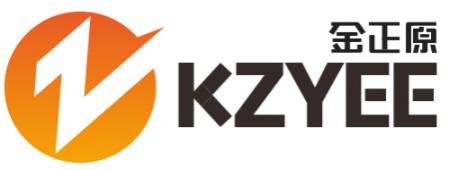 